Відділ освіти виконкому Інгулецької районної у місті радиКомунальний  комбінований дошкільний навчальний заклад №207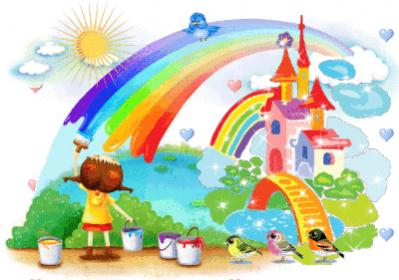 Спеціально-організована діяльність  на основі формування ощадливості, як моральної якості в дітей Вид: СЮЖЕТНО-ДИНАМІЧНЕСфера: «ЛЮДИ» ТЕМА:  «ЧИСТЕ МІСТО - ЗДОРОВА ПРИРОДА -ЗДОРОВА ЛЮДИНА»Вихователь: Куніц О.М.Кривий РігМета: ознайомлювати дітей із проблемою збереження чистоти міста, з правилами поводження з побутовим сміттям на вулиці та вдома; учити підтримувати чистоту та порядок, підвищувати культуру побуту; виховувати дбайливе ставлення до навколишнього середовища, охайність.Хід заняттяВихователь пропонує дітям уявити, що він - журналіст і хоче взяти в дітей (мешканців міста) інтерв'ю.Запитання до дітей:Чи подобається вам гуляти по рідному місту?Що псує вигляд вулиць і подвір'їв?Звідки на вулицях береться сміття?Що треба робити, щоб зменшити його кількість?Що може зробити кожен із вас особисто, щоб у нашому місті було чисто?(Відповіді дітей)Розповідь вихователя. Впродовж життя люди створюють багато відходів, потім не знають, куди їх подіти. У результаті вулиці, ліси, парки, галявини та інші місця, де бувають люди, стають засміченими, що дуже псує їхній зовнішній вигляд. Щороку дедалі більше територій перетворюються на смітники. Під купами сміття вмирає земля, яку можна було б використовувати під лани, сади, городи, де могли б рости дерева й зернові культури, цвісти квіти та співати птахи.Усе це змушує нас замислитися про те, як зберігати довкілля в чистоті, як ставитися до тих, хто безкарно засмічує наші вулиці й парки.Отже, поміркуймо, звідки береться сміття.Ми купуємо багато фасованих продуктів, що й призводить до накопичення різних упаковок: консервних бляшанок, пакетів, пляшок, паперу тощо. Додамо сюди відходи від приготування їжі. Також речі - одяг, іграшки, папери, які "віджили свій вік". Можете уявити, скільки відходів накопичується у великому місті, де живе багато людей. Підраховано: на кожного жителя міста припадає близько 100 відер різного сміття на рік.Що ж робити з цим сміттям?По-перше, його треба переробляти, а для цього побутове сміття варто збирати окремо й сортувати для його подальшої переробки. Папір, пластмасу, металеві предмети слід складати в різні контейнери для сміття. На фабриці з цих відходів виробляють нові речі. От, наприклад, використаний папір (газети, журнали тощо) переробляють і знову отримують зошити, серветки, газети. Скло також переробляють і виготовляють із нього нові пляшки та інший скляний посуд. Дають раду й пластмасовим відходам - їх розплавлюють і роблять нові речі: стільці, столи, пакети для сміття тощо.По-друге, не можна викидати сміття будь-куди - для цього є спеціально відведене місце. Діти розглядають фотографії та розповідають, куди треба викидати різні відходи, як у них вдома розв'язується проблема збирання та прибирання сміття.Гра "Як би ти зробив?"Мета: закріпити знання дітей про необхідність повторного використання паперу; розвивати навички ощадливого господарювання.Хід гриНа столі вихователя лежить коробка з-під взуття, книжка з обірваною обкладинкою, серветки, якими в обід витирали руки, чисті шпалери, що залишилися після ремонту. Він по черзі показує кожну річ та пропонує дітям вирішити, викинути чи залишити її. Якщо варто залишити, то слід пояснити, для чого і як її можна використати або довести можливість її підремонтувати. Дається змога висловлюватися всім, хто бажає. Потім відповіді колективно обговорюються.Розв'яжи ситуацію. У перукарні зібралося багато сміття (флакони, пляшки). Що треба робити? Скласти в один пакет і піднесли на смітник? Скласти в окремі пакети пластикові й скляні банки та викинути їх у різні контейнери?Вихователь запрошує дітей на прогулянку до парку.(У куточку кімнати роблять "галявинку", на якій накидано пластикові пляшки, папір, пакети, склянки)Він запитує в дітей, чи хотіли б вони відпочити та погратися на цій галявині.Чому вам тут не подобається? Що потрібно зробити, щоб чисто та гарно?Вихованці прибирають разом із вихователем, збирають сміття та складають його в різні "контейнери", заздалегідь зроблені з коробок, на які нанесено позначками "папір", "сміття", "харчові залишки". Дітям нагадують, що такі контейнери стоять зараз майже біля кожного будинку.